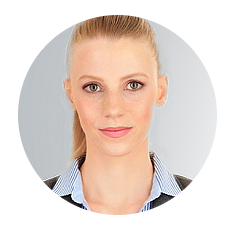 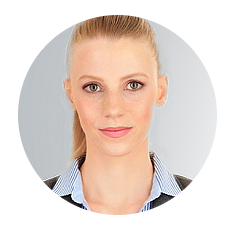 BERUFSERFAHRUNG						09/2007 – heute	Stiegentaler City Hotel, Frankfurt
Als Assistant Restaurant Manager war ich für Auswahl, Einarbeitung und Koordination des Servicepersonals verantwortlich.08/2004 – 09/2002 	Stiegentaler Hotel, ÜberlingenAls Chef de Rang hatte die Qualität des Services im 30 Plätze fassenden Steak House meine höchste Priorität.07/2002 – 05/1999 	Restaurant Trois Moulins, GenfAls Demi Chef de Rang kümmerte ich mich um die Reservierung, Beratung und Serviceleitungen des Restaurants.10/1998 – 08/1998	MS Rhein, BoppardAls Commis de Service auf dem Kreuzfahrtschiff sammelte ich Erfahrungen  mit gehobenen Gästen.AUSBILDUNG						07/2007 – 09/2004 	Pro Service Academy, PotsamBA-Studium zum Internationalen Hotelbetriebswirt, Schwerpunkt Management. Abschlussnote 1,0 mit Auszeichnung.08/2004 – 03/2003 	Coronado Fernschule SiegenBerufsbegleitendes Abitur im Fernstudium.07/1998 - 09/1995 	Seehotel, LindauAusbildung zum Hotelfachmann. Ab dem
2. Lehrjahr Barkeeper in der Lounge. 05/1995 – 08/1989	Europäische Schule, VareseDa mich die Gastronomie reizte, verließ ich die Schule nach der 10. Klasse mit dem Realschulabschluss.BESONDERE KENNTNISSE						Sprachen 	EDV Als Tochter einer Deutschen und eines Franzosen beherrsche ich beide Sprachen verhandlungssicher in Wort und Schrift – ebenso wie Englisch. Microsoft Office 	Alle Programme beherrsche ich sicher. Ebenso beherrsche ich die Reservierungssoftware GastroPro und die Personalverwaltung GastroPersonal.ORT, DATUM 	Monja Muster